OŚWIADCZENIEo wykorzystaniu obiektu oświatowego w godzinach pozalekcyjnychw związku ze złożonym wnioskiem o dofinansowanie zadania pn. ………………........................, realizowanego w ramach Programu „Szatnia na Medal”, Gmina / Miasto / Powiat* oświadcza, że obiekt zlokalizowany przy ul………………………………………..  w ……………………………….. jest wykorzystywany w godzinach pozalekcyjnych w celu prowadzenia zajęć sportowych, zgodnie 
z informacjami zawartymi w poniższej tabeli.*- niepotrzebne skreślićZałącznik nr 6 do wnioskuZałącznik nr 6 do wnioskuZałącznik nr 6 do wniosku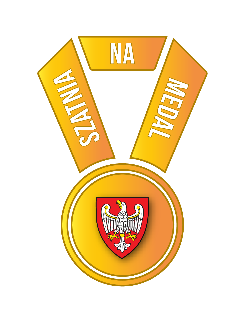 adresowa pieczątka wnioskodawcy……………….……, dnia ………..………….……Miejscowość                                     dataDS-I.512.         .2020sygnatura sprawy UMWWLPNazwa zajęć 
(wraz z podaniem sportu)Nazwa organizatora zajęć (klub, stowarzyszenie, fundacja, firma, osoby prywatne itd.)Dzień w tygodniu 
i godziny, 
w których udostępnia się obiekt na prowadzenie zajęćCzy obiekt udostępniany jest organizatorowi odpłatnie?1.Np. Wieczorna Powiatowa Liga Siatkówki KS „Siatkarz” Np. Piątek, 
godz. 16.00 – 18.00TAK / NIE2.Np. wynajem obiektu na zajęcia piłkarskieOsoby prywatneNp. czwartek, 
godz. 20.00 – 21.00TAK / NIE3.TAK / NIE4.TAK / NIE5.TAK / NIE……………………………………………..……………………………………………..Skarbnik jednostki samorządowejPodpisy i imienne pieczątki wnioskodawców